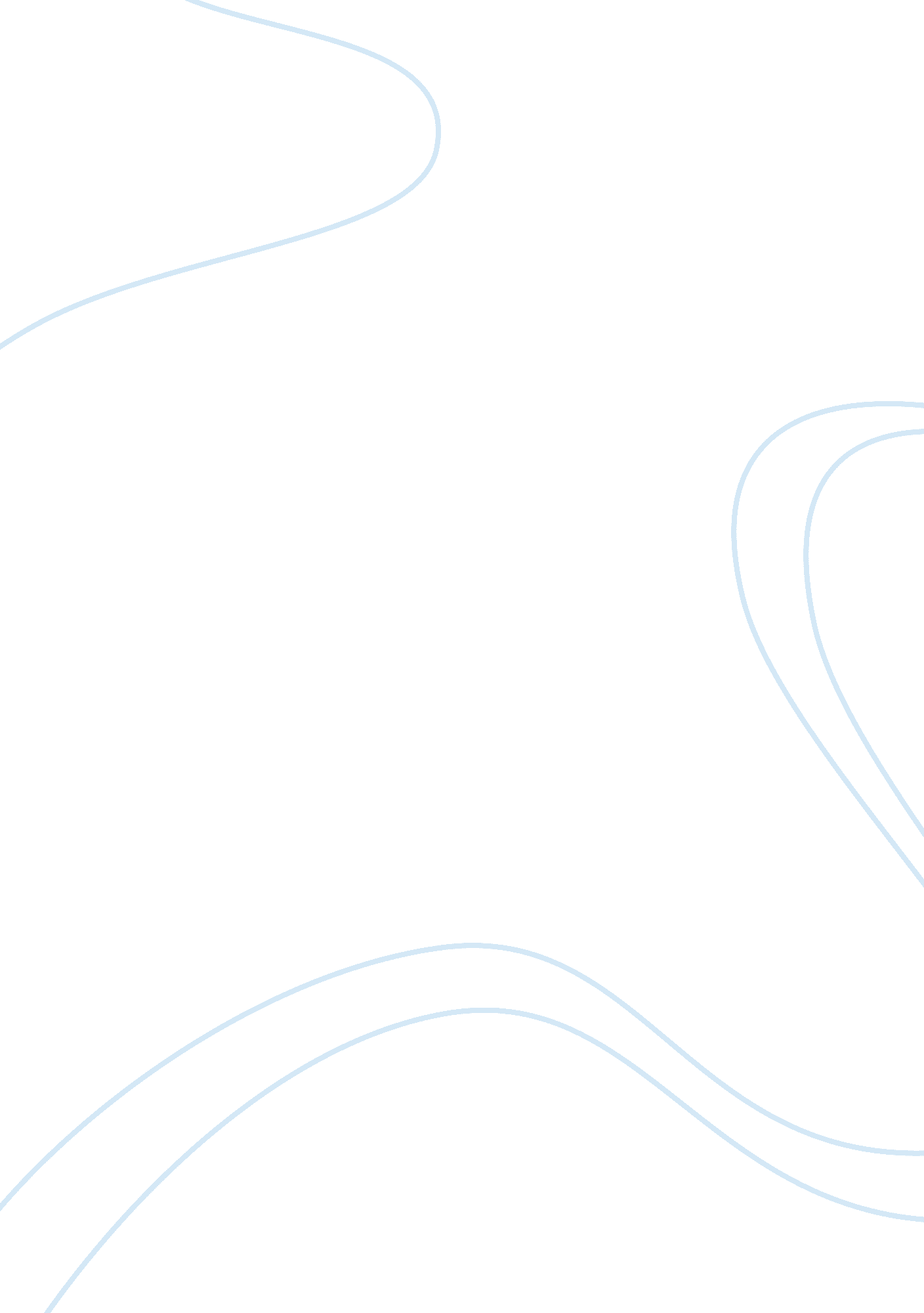 These be utilized for basic leadership in anArt & Culture, Music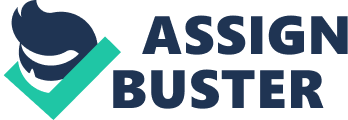 Thesedays, expansive information can be identified with numerous associations. Database is a thing that composed the information which are essential esteemsor realities. Data isn’t an indistinguishable thing from information even manyindividuals surmise that the two are similar things. All things considered, data is a thing that comprises of information which has been composed to helptake care of issues and answers questions. From here, we can characterized aninformation systems as the product that dissects and sort out information. Thus, information systems has a reason which is to transform crude informationinto valuable data that can be utilized for basic leadership in an association (Zandbergen, 2015). Thereare two purposes for information systems which are general and concentratedreason. Broadly useful implies that the data frameworks ordinarily not intendedto work with a particular association or a particular sort of examination. Forinstance, a database management system (DBMS) is a blend of programming andinformation that makes it conceivable to sort out and investigate information. In the interim, particular reason implies that the data framework is intendedto help a specific procedure inside an association or to do certain examinationerrands. For instance, enterprise resource planning (ERP) is a data frameworkused to coordinate the administration of all inner and outside data over awhole association (Zandbergen, 2015). 1. 0       Components of information systemAninformation system is basically made up of five parts hardware, software, database, network and people. These five components integrate to perform input, process, output, feedback and control. Hardware comprises of information/yieldgadget, processor, working framework and media gadgets. Software comprises ofdifferent projects and methods. Database comprises of information sorted out inthe required structure. Network comprises of centres, correspondence media andsystem gadgets. People comprise of gadget administrators, organize directorsand framework expert. Data preparing comprises of input; data process, datastorage, output and control. During input arrange information directions aresustained to the frameworks which amid process organize are worked upon byprogramming programs and different inquiries. Amid yield organize, informationis exhibited in organized arrangement and reports (Experts, 2012). 2. 0       The pyramid modelTheinformation systems can be classified into few types and can be explained inthe pyramid model. The pyramid model consists of three different kind which are3 level pyramid model, 4 level pyramid model and 5 level pyramid model. It isrelies upon how the association make their arrangement, they can discover anynumber of various sorts of data framework. Nonetheless, it is imperative torecollect that various types of frameworks found in associations exist tomanage the specific issues and undertakings that are found in associations. Therefore, most endeavours to characterize Information frameworks into varioussorts depend in transit in which assignment and obligations are isolated insidean association (Kimble, 2010). Figure1: four level pyramid modelThemost common used by organization is the 4 level pyramid modelA four levelpyramid model of various sorts of Information Systems in light of thedistinctive levels of order in an association. “ The “ work ofart” perspective of Information frameworks found in the reading materialin the 1980s was of a pyramid of frameworks that mirrored the progression ofthe association, for the most part exchange handling frameworks at the base ofthe pyramid, trailed by administration data frameworks, choice emotionallysupportive networks, and closure with official data frameworks at the best. Despite the fact that the pyramid show stays valuable, since it was firstplanned various new innovations have been produced and new classes of dataframeworks have developed, some of which never again fit effectively into thefirst pyramid demonstrate (ConceptDraw, 2013). Kimble (2010) have explained moredetail one-by-one what is the meaning and the function of TPS, MIS, DSS and EISas below. TransactionProcessing System are operational-level systems at the bottom of the pyramid. Theyare normally worked specifically by shop floor specialists or bleeding edgestaff, which give the key information required to help the administration ofoperations. This information is typically gotten through the computerized orsemi-robotized following of low-level exercises and fundamental exchanges. Thecapacity of TPS are at last minimal more than basic information handlingframeworks. The contributions for TPS comprises exchanges and occasions. Process comprises approval, arranging, posting, blending, refreshing andestimation. While yields comprises records, detail reports, activity reportsand rundown reports. A few cases of TPS are finance frameworks, arrangehandling frameworks, reservation frameworks, stock control frameworks, frameworks for instalments and assets exchanges. ManagementInformation Systems are management-level systems that are used by middlemanagers to help ensure the smooth running of the organization in the short tomedium term. The exceedingly organized data gave by these frameworks enablesdirectors to assess an association’s execution by contrasting present and pastyields. Elements of a MIS are based on the information gave by the TPS. Thecontributions for MIS comprises inner exchanges, inward documents and organizedinformation. Process comprises arranging, combining and abridging. While yieldscomprises synopsis reports, activity reports and nitty gritty reports. A fewcases of MIS are deals administration frameworks, stock control frameworks, planning frameworks, Management Reporting Systems (MRS) and work force (HRM)frameworks. ADecision Support System can be seen as a learning based framework, utilized bysenior directors, which encourages the making of information and permit itscombination into the association. These frameworks are regularly used to breakdown existing organized data and enable administrators to extend the potentialimpacts of their choices into what’s to come. Such frameworks are generallyintuitive and are utilized to take care of not well organized issues. Theyoffer access to databases, scientific devices, permit “ imagine a scenarioin which” reproductions, and may bolster the trading of data inside theassociation. The elements of a DSS is control and expand upon the data from aMIS as well as TPS to produce experiences and new data. The contributions forDSS comprises interior exchanges, inner Files and outer Information. Theprocedure of DSS incorporates demonstrating, re-enactment, examination andoutlining. While the yields for DSS are Summary reports, figures anddiagrams/plots. A few cases of DSS are cooperative choice emotionallysupportive networks (GDSS), PC bolstered co-agent work (CSCW), coordinationframeworks, money related arranging frameworks and spreadsheet models. Lastly, Executive Information Systems are key level data frameworks that are found atthe highest point of the Pyramid. They enable officials and senior directors toinvestigate nature in which the association works, to distinguish long haulslants, and to design fitting approaches. The data in such frameworks isfrequently feebly organized and originates from both inside and outsidesources. Official Information System are intended to be workedstraightforwardly by administrators without the requirement for mediators andeffectively custom fitted to the inclinations of the individual utilizing them. The elements of ESS composes and introduces information and data from bothoutside information sources and interior MIS or TPS keeping in mind the endgoal to help and broaden the inborn capacities of senior administrators. Ininputs, it comprises outer information, inner records and pre-characterizedmodels. For process it comprises outlining, reenactment and “ penetratingdown” the information. While the yields comprises synopsis reports, gaugesand charts/plots. Role of Information systems in logisticsAccordingto Jeffdswan (2016), transport is ofprincipal significance to generally organizations. The expenses of transportare frequently significant, and extra factors, for example, appropriatelegitimate and administrative confinements on transport of productsstraightforwardly affect the capacity of an organization to convey merchandiseto clients. A data framework enables an organization to stay mindful of naturewhich their vehicle is liable to. The decision of method of transportation, data about burdens, for example, shows, and even the most essential concerns, for example, goods’ identity being transported to require strictadministration, and in this way the utilization of a vigorous data framework. Data frameworks speak to an approach to gather and recover indispensableinformation in an innately versatile way. Such frameworks likewise manage thecost of client’s intuitive highlights, for example, bundle following, givingongoing reports on transport plans. Data frameworks furnish organizations witha few clear focal points including expanded proficiency of transport, enhancedmoney related acknowledge, the likelihood of remote checking of transport, andan expanded ability to adjust to evolving conditions. TelematicsTelematicsis a term which is a combination of two words: “ telecommunications” and “ information technology” (Kot, 1992). Telematics also means media communications arrangements, PC and data andprogrammed control arrangements used to address the issues of upheld physicalframeworks coming about because of their employments, foundation, association, procedures, support and administration and incorporated with those frameworks (Smarandache & Vl? du? escu, 2014). In common usagetelematics means gadgets and frameworks gathering information for thetransmission of their separation utilizing telematics and change them into datafor the last client  (Traistaru, 2013). Accordingto Grabara & Kot (2014), telematics solutionscan be divided in several criteria which are to start with the capacity toscale the framework which implies straightforward gadgets and the product doesnot have any or have just restricted potential outcomes to grow the extent ofthe information got. Next, the extent of data gathered which implies shutframeworks offer just the data from its own sensors, for example, GPS position, open frameworks take into consideration correspondence and data exchangeframeworks trucks, and extra sensors. Next, intelligence which data transmittedfrom the vehicle to the control board or the other way, intuitiveness has focalpoints from the perspective of the vehicle highlights and better contact withthe driver. At that point, extra highlights, for example, music player, photograph watcher and video, and other sight and sound are worked in toinnovative drivers. Next, Continuous transmission of data which is from asolitary to nonstop correspondence with the vehicle. At that point, equipmentand programming implies that working frameworks, working just on suppliers’stages and those that can be introduced on portable workstations or tablets. Likewise the likelihood and extent of the information send out for additionaldata frameworks in the undertaking. Also, the extent of handling the gatheredinformation implies that from frameworks that offer just the portrayal of theinformation by factual correlation with frameworks that offer an examination ofthe information with collapsed parameters, for example, bringing down thevehicle expected a land zone. In conclusion, Installation of focal server ofthe vehicle organization or access to information through the framework bymeans of Internet. Telematicssystems with access to information from the vehicle PC take into considerationexamination of driving style, the level of utilization of the motor torque byutilizing the run in this way guaranteeing the operation of the motor in theideal rev run, maintaining a strategic distance from quick quickening and overthe top speed (Grabara & Kot, 2014). Intelligent transport system (ITS)ITSis a set of cutting edge applications inside data innovation, gadgets andinterchanges that, from a social financial and natural viewpoint, are intendedto enhance transport versatility, wellbeing and profitability, by upgrading theutilization of existing foundation, expanding vitality proficiency andenhancing the limit of the vehicle framework. Keen Transport Systems mean toreact, from a multimodal point of view, to the transportation needs, applying ICT(Information and communication technologies) (Cortes, Serna, & Gomez, 2013). Category   Benefits ·         Transportation administration applications permit finding the most productive route for merchandise development as far as time and cost. ·         Transportation administration frameworks permit programing shipping and streamlining courses, and in addition supporting terminals operation administration. ·         It is conceivable to utilize the data created by the framework with a specific end goal to make constant investigation of transporters execution. ·         These frameworks create money related, ecological and fuel utilization benefits related with cost diminishment and courses improvement, which end up noticeably apparent in shorter aggregate travel separations. ·           ·         One of the most vital advantages is the age of more prominent data perceivability and sharing over the production network ·         Applications for inventory network execution increment profitability, adaptability and the capacity to trade data all through the association. ·         This sort of uses builds intensity of organizations, enhances asset coordination and does execution forms for arrange administration, early arrangement, coordination streamlining and ongoing alterations in a more effective manner. ·         Increased operation effectiveness, decreased taking care of times, lessened postponements, diminishment in holding up times, lessening of manual endeavours and stationery, assets advancement better dealing with and transmission of data, expanded network, expanded adaptability, and expanded cooperation among regions ·         Improved inward operations, decreased utilization of paper, lessened holding up times, advancement in the utilization of accessible assets, minimization of expenses and hotspots for materials input operations, quicker reaction time to surprising occasions, and better reaction to client’s solicitations. Table1: ITS benefits taken from (Perego, Perotti, & Mangiaracina, 2011) 